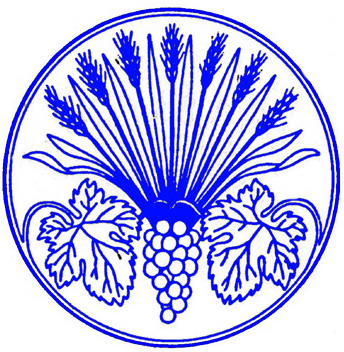 Les Dames d’EscoffierWashington, DC ChapterProxy FormMail or email to Les Dames d’Escoffier Washington, DCc/o Robin Kurtzman7512 Granada DriveBethesda, MD  20817 Or scan and email to kurtzman4@comcast.netPROXYAs specified in our Bylaws, members may vote by proxy at the General Meeting. A proxy must be received by the Recording Secretary BEFORE the meeting begins to be considered valid. If you know that you cannot stay for the entire meeting, you may execute a proxy with a time limit. Such proxies must also be received by the Recording Secretary before the meeting begins. NO PROXIES MAY BE EXECUTED IN THE COURSE OF THE MEETING. A proxy may be revoked at any time. Remember: a quorum consists of 40 percent of the membership present in person or by proxy. We cannot conduct business if we do not have a quorum. Be sure to send in your proxy if you cannot attend the meeting or if you know you cannot stay for the entire meeting.  Please use one of these forms. GENERAL PROXY FOR THE ENTIRE MEETING I, the undersigned, do hereby authorize __________________________________________(insert name) to vote in my name at the General Meeting of Members of the Washington Chapter of Les Dames d’Escoffier, (Date) ______________________, and at any adjournments thereof, on all matters coming before said meeting.Print name ____________________________________________________Signature _____________________________________________________ Date _______________________GENERAL PROXY WITH TIME LIMIT I, the undersigned, do hereby authorize _____________________________________________(insert name) to vote in my name from ___________________________(insert times) at the General Meeting of Members of the Washington Chapter of Les Dames d’Escoffier, (Date) __________________, and at any adjournments thereof, on all matters coming before said meeting. Print name ___________________________________________________Signature_____________________________________________________Date________________